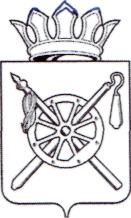 Российская ФедерацияРостовская областьМуниципальное образование «Октябрьский район»Администрация Октябрьского районаПОСТАНОВЛЕНИЕ  09.08.2017                                         № 774                   	             р.п. КаменоломниВ соответствии с  Областным законом от 12.05.2017 № 1039-ЗС «О внесении изменений в Областной закон «Об областном бюджете на 2017 год и плановый период 2018 и 2019 годов», письмом министерства финансов Ростовской области от 28.06.2017 № 9Э-9.2.3/2448, постановлением Администрации Октябрьского района от 19.09.2015 № 613 «О внесении изменений в постановление Администрации Октябрьского района от 16.08.2013 № 655 «Об утверждении Порядка разработки, реализации и оценки эффективности муниципальных программ Октябрьского района», руководствуясь частью 9 статьи 56 Устава муниципального образования «Октябрьский район»,ПОСТАНОВЛЯЮ:1. Внести в постановление Администрации Октябрьского района от 29.12.2016 № 800 «Об утверждении планов реализации муниципальных программ Октябрьского района «Социальная поддержка граждан», «Доступная среда» на 2017 год», следующие изменения:1.1. В приложении № 1 к постановлению «План реализации муниципальной программы Октябрьского района «Социальная поддержка граждан» на 2017 год» изложить в редакции согласно приложению  к настоящему постановлению.2. Настоящее постановление вступает в силу со дня его официального опубликования и подлежит размещению на официальном сайте Администрации Октябрьского района.3. Контроль за исполнением настоящего постановления возложить на заместителя главы Администрации Октябрьского района по вопросам социальной политики Уманцеву С.А. Глава АдминистрацииОктябрьского района								   Л.В. ОвчиеваПостановление вносит управлениесоциальной защиты населения Ад-министрации Октябрьского районаПриложение  к постановлению АдминистрацииОктябрьского районаОт 09.08.2017 № 774   ПЛАН РЕАЛИЗАЦИИМУНИЦИПАЛЬНОЙ ПРОГРАММЫ ОКТЯБРЬСКОГО РАЙОНА «СОЦИАЛЬНАЯ ПОДДЕРЖКА ГРАЖДАН» НА 2017 ГОД    Управляющий делами Администрации Октябрьского района											 	     Н.Н. СавченкоО внесении изменений в постановление Администрации Октябрьского района от 29.12.2016 № 800 «Об утверждении планов реализации муниципальных программ Октябрьского района «Социальная поддержка граждан», «Доступная среда» на 2017 год»№ п/пНомер и наименованиеОтветственный исполнитель, соисполнитель(должность/фио)Ожидаемый результат (краткое описание)Срок реализации (дата)Объем расходов, (тыс.руб.)Объем расходов, (тыс.руб.)Объем расходов, (тыс.руб.)Объем расходов, (тыс.руб.)Объем расходов, (тыс.руб.)№ п/пНомер и наименованиеОтветственный исполнитель, соисполнитель(должность/фио)Ожидаемый результат (краткое описание)Срок реализации (дата)всегофедераль-ный бюджетобластной бюджетбюджет Октябрь-ского районавнебюд-жетные источ-никиПодпрограмма 1. «Социальная поддержка населения»Подпрограмма 1. «Социальная поддержка населения»Подпрограмма 1. «Социальная поддержка населения»Подпрограмма 1. «Социальная поддержка населения»Подпрограмма 1. «Социальная поддержка населения»Подпрограмма 1. «Социальная поддержка населения»Подпрограмма 1. «Социальная поддержка населения»Подпрограмма 1. «Социальная поддержка населения»Подпрограмма 1. «Социальная поддержка населения»Подпрограмма 1. «Социальная поддержка населения»1Основное мероприятие 1.1Развитие принципов адресного подхода к оказанию нуждающимся гражданам социальной помощизаместитель начальника УСЗН О.В.Сизовавыполнение в полном объеме социальных обязательств государства перед населением31.12.2017160955,735920,2121284,63750,92Мероприятие 1.1.1Выплата доплаты к пенсиям муниципальным служащимзаместитель начальника УСЗН - заведующий отделом компенсационных выплат В.О. Ковалевусиление адресной поддержки отдельных категорий граждан31.12.20172731,12731,13Мероприятие 1.1.2Предоставление мер социальной поддержки ветеранам труда Ростовской областизаведующий отделом  предоставления социальных льгот и жилищных субсидий А.В.Корнееваусиление адресной поддержки отдельных категорий граждан31.12.20178683,88683,84Мероприятие 1.1.3Предоставление мер социальной поддержки отдельным категориям граждан, рабо-тающих и проживающих в сельской местностизаведующий отделом  предоставления социальных льгот и жилищных субсидий А.В.Корнееваусиление адресной поддержки отдельных категорий граждан31.12.201748032,448032,45Мероприятие 1.1.4Предоставление мер социальной поддержки ветеранам трудазаведующий отделом  предоставления социальных льгот и жилищных субсидий А.В.Корнееваусиление адресной поддержки отдельных категорий граждан31.12.201729431,529431,56Мероприятие 1.1.5Предоставление мер социальной поддержки лиц, работавших в период Отече-ственной войны 1941-1945заведующий отделом  предоставления социальных льгот и жилищных субсидий А.В.Корнееваусиление адресной поддержки отдельных категорий граждан31.12.2017713,8713,87Мероприятие 1.1.6Предоставление мер социальной поддержки жертв политических репрессийзаведующий отделом  предоставления социальных льгот и жилищных субсидий А.В.Корнееваусиление адресной поддержки отдельных категорий граждан31.12.2017780,3780,38Мероприятие 1.1.7Предоставление гражданам в целях оказания социальной поддержки субсидий на оплату жилого помещения и коммунальных услугзаведующий отделом  предоставления социальных льгот и жилищных субсидий А.В.Корнееваусиление адресной поддержки отдельных категорий граждан31.12.201714477,814477,89Мероприятие 1.1.8Предоставление  материальной и иной помощи на погребениезаместитель начальника УСЗН - заведующий отделом компенсационных выплат В.О. Ковалевусиление адресной поддержки отдельных категорий граждан31.12.2017718,5718,510Мероприятие 1.1.9Предоставление мер социальной поддержки инвалидов по выплате компенсации страховых премий по договору обязательного страхования гражданской ответственности владельцев транспортных средствзаместитель начальника УСЗН - заведующий отделом компенсационных выплат В.О.Ковалевусиление адресной поддержки отдельных категорий граждан31.12.201722,822,811Мероприятие 1.1.10Предоставление мер социальной поддержки отдельным кате-гориям граждан по оплате жилого помещения и коммунальных услуг (инвалиды, ветераны, чернобыльцы)заведующий отделом  предоставления социальных льгот и жилищных субсидий А.В.Корнееваусиление адресной поддержки отдельных категорий граждан31.12.201732508,832508,812Мероприятие 1.1.11Организация исполнительно-распорядительных функций, связанных с передачей государственных полномочий в сфере социальной защиты населенияЗаведующая отделом бухгалтерского учета и отчетности (главный бухгалтер) О.М.Гоффмандиректор МАУ МФЦ Ю.Л.КарповаСоздание условий для достижения целей муниципальной программы  в целом и входящих в неё подпрограмм31.12.201718393,317454,0939,313Мероприятие 1.1.12Ежегодная денежная выплата лицам, награжден-ным «Почетный донор СССР», «Почетный донор России»заместитель начальника УСЗН - заведующий отделом компенсационных выплат В.О. Ковалевусиление адресной поддержки отдельных категорий граждан31.12.20171118,81118,814Мероприятие 1.1.13Предоставление мер социальной поддержки граж-дан, подвергшихся воздействию радиациизаместитель начальника УСЗН - заведующий отделом компенсационных выплат В.О. Ковалевусиление адресной поддержки отдельных категорий граждан31.12.20172269,82269,815Контрольное событие муниципальной подпрограммы 1начальник УСЗН Л.В.Курносовазам. начальника УСЗН О.В.Сизовадиректор МАУ МФЦ Ю.Л.Карповаснижение уровня бедности, социального и имущественного неравенства среди получателей мер социальной поддержки31.12.2017Доля малоимущих граждан в общей численности района-6,0 %Доля малоимущих граждан в общей численности района-6,0 %Доля малоимущих граждан в общей численности района-6,0 %Доля малоимущих граждан в общей численности района-6,0 %Доля малоимущих граждан в общей численности района-6,0 %Подпрограмма 2 «Социальная поддержка семей с детьми»Подпрограмма 2 «Социальная поддержка семей с детьми»Подпрограмма 2 «Социальная поддержка семей с детьми»Подпрограмма 2 «Социальная поддержка семей с детьми»Подпрограмма 2 «Социальная поддержка семей с детьми»Подпрограмма 2 «Социальная поддержка семей с детьми»Подпрограмма 2 «Социальная поддержка семей с детьми»Подпрограмма 2 «Социальная поддержка семей с детьми»Подпрограмма 2 «Социальная поддержка семей с детьми»Подпрограмма 2 «Социальная поддержка семей с детьми»16Основное мероприятие 2.1 Сокращение уровня бедности семей с детьми, нуждающихся в социальной поддержкезаместитель начальника УСЗНО.В.СизоваВыполнение в полном объеме социальных обязательств в отношении семей, имеющих детей31.12.2017156308,648129,6108179,017Мероприятие 2.1.1Предоставление государственного ежемесячного пособия на ребенка малоиму-щим семьямзаведующая отделом государственных пособий на детейА.А.АлтынниковаУсиление социальной поддержки семей, имеющих детей31.12.201724844,924844,918Мероприятие 2.1.2Предоставление мер социальной поддержке малоимущим семьям, имеющим детей первого-второго года жизнизаведующая отделом государственных пособий на детейА.А.АлтынниковаУсиление социальной поддержки семей, имеющих детей31.12.20177721,07721,019Мероприятие 2.1.3Предоставление мер социальной поддержки на детей из многодетных семейзаведующая отделом государственных пособий на детейА.А.АлтынниковаУсиление социальной поддержки семей, имеющих детей31.12.20177660,97660,920Мероприятие 2.1.4Выплата единовременного пособия беремен-ной жене военно-служащего, проходящего военную службу по призыву, а также еже-месячного пособия на ребенка военно-служащего, проходящего военную службу по призывузаведующая отделом государственных пособий на детейА.А.АлтынниковаУсиление социальной поддержки семей, имеющих детей31.12.2017559,4559,421Мероприятие 2.1.5Ежемесячная денежная выпла-та при рождении 3-го и по-следующих детейзаведующая отделом государственных пособий на детейА.А.АлтынниковаУсиление социальной поддержки семей, имеющих детей, повышение рождаемости31.12.201734537,515334,719202,822Мероприятие 2.1.6Ежемесячная денежная выпла-та для пол-ноценного питания беремен-ных женщин, кор-мящих матерей и детей в возрасте до трех летзаведующая отделом государственных пособий на детейА.А.АлтынниковаУсиление социальной поддержки семей, имеющих детей31.12.2017367,6367,623Мероприятие 2.1.7Предоставление регионального материнского капиталазаведующая отделом государственных пособий на детейА.А.АлтынниковаУсиление социальной поддержки семей, имеющих детей31.12.20174995,94995,924Мероприятие 2.1.8Предоставление родителям (законным представителям) компенсации родительской платы за присмотр и уход за детьми в образовательных организацияхначальник отдела образования А.Д.ЦуриковУвеличение охвата детей-сирот и детей, оставшихся без попечения родителей, семейными формами устройства31.12.201712471,012471,025Мероприятие 2.1.9Социальная под-держка детей-сирот и детей, оставшихся без попечения ро-дителей, передан-ных на воспитание в семьи граждан Российской Федерации, а также лиц из числа детей-сирот и детей, остав-шихся без попечения родителей, продолжающих обучение в муниципальных общеобразователь-ных учреждениях после достижения ими возраста 18 лет.начальник отдела образования А.Д.ЦуриковУвеличение охвата детей-сирот и детей, оставшихся без попечения родителей, семейными формами устройства31.12.201730824,930824,926Мероприятие 2.1.10Выплата единовременного денежного пособия при усы-новлении (удочерении) детей - сирот и детей, оставшихся  без попечения ро-дителей, гражданами Российской Феде-рации, прожива-ющими в Ростовской областиначальник отдела образования А.Д.ЦуриковУвеличение охвата детей-сирот и детей, оставшихся без попечения родителей, семейными формами устройства31.12.201790,090,027Мероприятие 2.1.11Выплата единовременного пособия при всех формах устройства детей, лишенных родительского по-печения в семьюначальник отдела образования А.Д.ЦуриковУвеличение охвата детей-сирот и детей, оставшихся без попечения родителей, семейными формами устройства31.12.2017410,7410,728Мероприятие 2.1.12Выплата пособия  по беременности и родам, еди-новременного пособия жен-щинам, вставшим на учет в мед. организации в ранние сроки бе-ременностизаведующая отделом государственных пособий на детейА.А.АлтынниковаУсиление социальной поддержки семей, имеющих детей31.12.201731824,831824,829Контрольное событие подпрограммы 2начальник УСЗН Л.В.Курносовазам. начальника УСЗНО.В. Сизованачальник отдела образования А.Д.ЦуриковСокращение уровня бедности среди семей с детьми, нуждающихся в социальной поддержке.31.12.2017увеличение доли семей, имеющих детей, охваченными различными мерами социальной поддержки, от общего числа семей в Октябрьском районе – 9,8 %.увеличение доли семей, имеющих детей, охваченными различными мерами социальной поддержки, от общего числа семей в Октябрьском районе – 9,8 %.увеличение доли семей, имеющих детей, охваченными различными мерами социальной поддержки, от общего числа семей в Октябрьском районе – 9,8 %.увеличение доли семей, имеющих детей, охваченными различными мерами социальной поддержки, от общего числа семей в Октябрьском районе – 9,8 %.увеличение доли семей, имеющих детей, охваченными различными мерами социальной поддержки, от общего числа семей в Октябрьском районе – 9,8 %.Подпрограмма 3.Обеспечение оздоровления и отдыха детейПодпрограмма 3.Обеспечение оздоровления и отдыха детейПодпрограмма 3.Обеспечение оздоровления и отдыха детейПодпрограмма 3.Обеспечение оздоровления и отдыха детейПодпрограмма 3.Обеспечение оздоровления и отдыха детейПодпрограмма 3.Обеспечение оздоровления и отдыха детейПодпрограмма 3.Обеспечение оздоровления и отдыха детейПодпрограмма 3.Обеспечение оздоровления и отдыха детейПодпрограмма 3.Обеспечение оздоровления и отдыха детейПодпрограмма 3.Обеспечение оздоровления и отдыха детей30Основное мероприятие 3.1 Развитие адресной помощи для семей с детьмизаместитель начальника УСЗН О.В. СизоваОбеспечение оздоровления и отдыха детей31.12.201711758,411581,3177,131Мероприятие 3.1.1Организация отдыха и оздоровления детей, нуждающихся в особой заботе государства, каникулярное времязаведующая отделом государственных пособий на детейА.А.Алтынникова начальник УСЗН Л.В.Курносованачальник отдела образования А.Д.ЦуриковУменьшение количества  часто болеющих детей школьного возраста31.12.201711758,411581,3177,132Контрольное событие подпрограммы 3начальник УСЗН Л.В.Курносовазам.начальника УСЗНО.В.Сизова начальник отдела образования А.Д.ЦуриковСнижение уровня заболеваемости детей.31.12.2017Доля охвата всеми формами занятости детей в возрасте от 14 до 18 лет, всеми формами отдыха и оздоровления детей в возрасте от 6 до 18 лет,  от  общей численности детей указанного возраста, подлежащих оздоровлению – 70,0%Доля охвата всеми формами занятости детей в возрасте от 14 до 18 лет, всеми формами отдыха и оздоровления детей в возрасте от 6 до 18 лет,  от  общей численности детей указанного возраста, подлежащих оздоровлению – 70,0%Доля охвата всеми формами занятости детей в возрасте от 14 до 18 лет, всеми формами отдыха и оздоровления детей в возрасте от 6 до 18 лет,  от  общей численности детей указанного возраста, подлежащих оздоровлению – 70,0%Доля охвата всеми формами занятости детей в возрасте от 14 до 18 лет, всеми формами отдыха и оздоровления детей в возрасте от 6 до 18 лет,  от  общей численности детей указанного возраста, подлежащих оздоровлению – 70,0%Доля охвата всеми формами занятости детей в возрасте от 14 до 18 лет, всеми формами отдыха и оздоровления детей в возрасте от 6 до 18 лет,  от  общей численности детей указанного возраста, подлежащих оздоровлению – 70,0%Подпрограмма 4. Модернизация и развитие системы социального обслуживания населенияПодпрограмма 4. Модернизация и развитие системы социального обслуживания населенияПодпрограмма 4. Модернизация и развитие системы социального обслуживания населенияПодпрограмма 4. Модернизация и развитие системы социального обслуживания населенияПодпрограмма 4. Модернизация и развитие системы социального обслуживания населенияПодпрограмма 4. Модернизация и развитие системы социального обслуживания населенияПодпрограмма 4. Модернизация и развитие системы социального обслуживания населенияПодпрограмма 4. Модернизация и развитие системы социального обслуживания населенияПодпрограмма 4. Модернизация и развитие системы социального обслуживания населенияПодпрограмма 4. Модернизация и развитие системы социального обслуживания населения33Основное мероприятие 4.  Повышение уровня материального обеспечения граждан пожилого возраста. Увеличение охвата социальными услугами граждан старшего поколениязаместитель начальника УСЗН - заведующий отделом компенсационных выплат В.О.КовалевФормирование комфортных условий для жизни и активного долголетия старшего поколения.31.12.201770622,861157,31660,57805,034Мероприятие 4.1.1Осуществление полномочий по со-циальному обслу-живанию граждан пожилого возраста и инвалидов (в т.ч. детей-инвалидов), предусмотренных пунктами 1,2,3,5 и 6 части 1 статьи 8 Областного закона от 22.10.2004 № 185-ЗС "О соци-альном обслужи-вании населения Ростовской области"директор МУ ЦСОБаранова Л.Н.Создание условий для формирования и реализации в районе позитивных установок на активное долголетие; повышение уровня информированности населения о  социальной поддержке пожилых граждан.31.12.201770622,861157,31660,57805,035Контрольное событие подпрограммы 4начальник УСЗН Л.В.Курносова,заместитель начальника УСЗН - заведующий отделом компенсационных выплат В.О. Ковалев,директор МУ ЦСОБаранова Л.Н.Обеспечение доступности, качества и безопасности социального обслуживания населения31.12.2017Доля граждан пожилого возраста, охваченных различными формами социального обслуживания к общей численности пожилого населения Октябрьского района – 6,0 %Доля граждан пожилого возраста, охваченных различными формами социального обслуживания к общей численности пожилого населения Октябрьского района – 6,0 %Доля граждан пожилого возраста, охваченных различными формами социального обслуживания к общей численности пожилого населения Октябрьского района – 6,0 %Доля граждан пожилого возраста, охваченных различными формами социального обслуживания к общей численности пожилого населения Октябрьского района – 6,0 %Доля граждан пожилого возраста, охваченных различными формами социального обслуживания к общей численности пожилого населения Октябрьского района – 6,0 %